Утверждена приказом главного врача ГКП на ПХВ  «Городская клиническая инфекционная больница им. И.Жекеновой» УЗ г. Алматы Абдрахманова Айгуль Каметовна №200 - Ө от «15»  ноября  2022года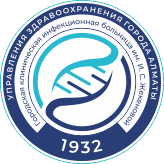 ______________________________________________Перечень закупаемых товаров и их технические спецификацииМесто, сроки и другие условия поставки товара, условия платежей: Поставка осуществляется на условиях DDP ИНКОТЕРМС 2020, город Алматы, улица Дегдара 10/2.Условия платежей: в течении тридцати календарных днейСрок поставки: до 10 декабря 2022 года№ лотаНаименованиеТехническая спецификация Единица измеренияКоличество Цена  Сумма 1Электрокардиограф с аксессуарами.Указана в приложении №2 к тендерной документацииКомплект103 120 00031 200 000,00